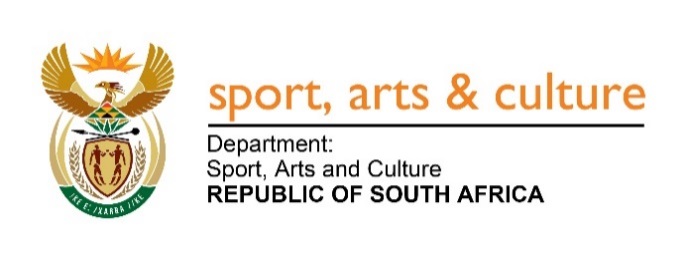 JOB DESCRIPTIONJOB DESCRIPTIONJOB DESCRIPTIONJOB DESCRIPTIONJOB DESCRIPTIONJOB DESCRIPTIONA:  POST DETAILSA:  POST DETAILSA:  POST DETAILSA:  POST DETAILSA:  POST DETAILSA:  POST DETAILS1. JOB TITLEArchivistArchivistArchivistArchivistArchivist2. INCUMBENT/EMPLOYEE3. SALARY LEVEL4. CORE (for office use)5. BRANCHHeritage Promotion and PreservationHeritage Promotion and PreservationHeritage Promotion and PreservationHeritage Promotion and PreservationHeritage Promotion and Preservation6. CHIEF DIRECTORATENational Archives, Records Service and Libraries  National Archives, Records Service and Libraries  National Archives, Records Service and Libraries  National Archives, Records Service and Libraries  National Archives, Records Service and Libraries  7. DIRECTORATENational Archives and Records ServiceNational Archives and Records ServiceNational Archives and Records ServiceNational Archives and Records ServiceNational Archives and Records Service8. SUB-DIRECTORATE/  DIVISIONNational Archives RepositoryNational Archives RepositoryNational Archives RepositoryNational Archives RepositoryNational Archives Repository9.  LOCATION / CENTREPretoria10. DATE COMPILED/ REVIEWED10. DATE COMPILED/ REVIEWED10. DATE COMPILED/ REVIEWED12/10/202011. POST REPORT TOB:  JOB DETAILSB:  JOB DETAILSB:  JOB DETAILSB:  JOB DETAILSB:  JOB DETAILSB:  JOB DETAILS1.	PURPOSE OF THE JOB (overall responsibility/why the job exists in a sentence or two)To preserve, maintain and arrange Public and Non-Public Records and to make them accessible for research according to the requirements of the National Archives and Records Service of SA Act (Act No. 43 of 1996 as amended).1.	PURPOSE OF THE JOB (overall responsibility/why the job exists in a sentence or two)To preserve, maintain and arrange Public and Non-Public Records and to make them accessible for research according to the requirements of the National Archives and Records Service of SA Act (Act No. 43 of 1996 as amended).1.	PURPOSE OF THE JOB (overall responsibility/why the job exists in a sentence or two)To preserve, maintain and arrange Public and Non-Public Records and to make them accessible for research according to the requirements of the National Archives and Records Service of SA Act (Act No. 43 of 1996 as amended).1.	PURPOSE OF THE JOB (overall responsibility/why the job exists in a sentence or two)To preserve, maintain and arrange Public and Non-Public Records and to make them accessible for research according to the requirements of the National Archives and Records Service of SA Act (Act No. 43 of 1996 as amended).1.	PURPOSE OF THE JOB (overall responsibility/why the job exists in a sentence or two)To preserve, maintain and arrange Public and Non-Public Records and to make them accessible for research according to the requirements of the National Archives and Records Service of SA Act (Act No. 43 of 1996 as amended).1.	PURPOSE OF THE JOB (overall responsibility/why the job exists in a sentence or two)To preserve, maintain and arrange Public and Non-Public Records and to make them accessible for research according to the requirements of the National Archives and Records Service of SA Act (Act No. 43 of 1996 as amended).MAIN FUNCTIONS OF THE JOB (must be in priority order and not exceed six)MAIN FUNCTIONS OF THE JOB (must be in priority order and not exceed six)Percentage of time spent 100%Key Result AreasKey ActivitiesPercentage of time spent 100%1.  Arrangement and SortingSorting and arranging of recordsResearch administrative outlineBoxing of records and labeling boxesListing of records2. Capturing, verification and checking up on AtoMAdd archival description on AtoM by capturing, verifying and checking of source documents;Add authority record in AtoM by capturing, verifying and checking of source documents;Verifying and check archival description already in AtoM for accuracyPublish archival descriptions to the National Database for use on the NARSSA websiteTie digital object to archival descriptionPublish authority records to the National Database for use on the NARSSA websiteData clean-up on AtoMEdit authority records on AtoM by capturing, verifying and checking of source documentsVerify and check authority records edited as part of the data clean-up for correctness.5.  3.	INHERENT JOB REQUIREMENTS (List of educational  qualifications and experience required for the job)3.	INHERENT JOB REQUIREMENTS (List of educational  qualifications and experience required for the job)Minimum QualificationA recognised three-year Bachelor’s degree or equivalent qualification with an appropriate major subject, such as History or Archival StudiesAdditional RequirementsA relevant post-graduate qualification, such as Archival Studies, would be a recommendationExperienceNoneCOMPETENCY REQUIREMENTS (Knowledge and proficiencies required in the execution of the key responsibilities of the job)COMPETENCY REQUIREMENTS (Knowledge and proficiencies required in the execution of the key responsibilities of the job)Competencies/Skills/KnowledgePersonal Attributes (e.g. ability to work as a team)Professional QualitiesPersonal QualitiesSpecialist KnowledgeProblem Solving &AnalysisOral CommunicationWritten CommunicationInterpersonal SensitivityFlexibilityResiliencePersonal Motivation5.	CAREER PATH (Requirements for promotion)No automatic promotion. Apply for the advertised position.C. CUSTOMERS / STAKEHOLDERSC. CUSTOMERS / STAKEHOLDERSInternal (e.g. Colleagues, Senior Managers, etc.)External (e.g. other Departments, Service Providers, etc.)SupervisorsPublicColleaguesResearchersStudentsOther departments(Reporting Relationships) e.g.                            DD /NAR                                                               ASD/Client ServicesD:  PERFORMANCE AGREEMENTThe performance agreement of the incumbent, which contains a workplan and specific targets, should be read as an extention of this job descriptionE:  ALTERATIONSIn terms of the provisions of Chapter 1 Part III. I of the Public Service Regulations 2001 as amended, at least once every three years, an executing authority or his/her nominee shall review job descriptions and titles and where necessary. Redefine them to ensure that they remain appropriate and accurate. However, as soon as significant changes (i.e. where new or additional responsibilities are added to the job, shed off etc, this does not relate to the volume of work in anyway) to the job content have been effected and after due consultation with the relevant HR component and the postholder, the job description may be reviewed.F:  JOB DESCRIPTION AGREEMENTF:  JOB DESCRIPTION AGREEMENT_________________		2020/___/____Job Incumbent                          Date______________________	     2020/___/___Line Manager/Supervisor	     Date